Завдання з української мовиПрочитай текст.Квіткова аптекаМишко з дідусем мало не щодня бувають у лісі. Дідусь тут як удома. Усе знає. Де треба шукати ягоди. Де ховаються гриби. Добре знається на травах і квітах. Якось сказав дідусь, що ліс — то зелена аптека. І цим дуже здивував Мишка. Зелена аптека? Чому це ліс — аптека? А дідусь усміхнувся та й мовив:— Почекай, онучку, побачиш чому.Йдуть вони лісом навесні — квітнуть конвалії. Дід і каже:— Приглянься-но, Михайлику, до цієї квітки. Гарненька. Духмяна. Та ще й цілюща. З неї ліки готують. Для тих, у кого серце хворе.Ідуть лісовою стежкою дідусь з онуком улітку.— Придивляйся до квіток, до трав, онучку, придивляйся. Бачиш, деревій цвіте, а отам, де метелик, лісові калачики. Великої цілющої сили й ці квіти.Ось на краєчку стежки помітили листя подорожника. Дід зупиняє онука:— Обережніше ступай, Мишко, та запам'ятай: ця рослина до стежок і доріг тулиться. Тому й зветься подорожником. Непоказний він, а людині справжній друг. Знадобиться зупинити кров, загоїти рану — стане подорожник у пригоді. Бачиш, як багато цілющих трав, квітів у лісі? Тепер розумієш, чому називають ліс зеленою аптекою?Б. ВовкЗавдання до тексту1. Обведи правильну відповідь:1. Яку хворобу лікує конвалія?А) Зупиняє кров;Б) Лікує серце;В) Знімає головний біль.2.Яке прислів'я відповідає темі тексту?А) Зелений наряд радує погляд.Б) Від природи бери те, що вона дає, за те і дякуй.В) Якби люди жили за вимогами природи, то їм не потрібна була б медична допомога.2. У першому реченні підкресли всі члени речення та визнач частини мови.3.Знайди і випиши  з тексту звертання.4. Пригадай, які лікарські рослини ростуть у твоїй місцевості, поясни походження їх назви. Запиши, чи використовують їх у твоїй родині і як саме.5.Розглянь таблицю і з`єднай органи рослин з функціями.6. Намалюй схематичну будови рослини.7. Розв′яжи задачу.Омелькозапропонував учням своєї школи підключитися до акції «Подаруй здоров'я». Діти зібрали листя подорожника 150 кг, квітів польової ромашки – на 70 кг менше, ніж листя подорожника, а листя мати-й-мачухи зібрали – у 2 рази більше,ніж квітів  ромашки. Скільки кілограмів лікарських рослин зібрали діти?8. Обдумай, склади і запиши правила поведінки в лісі та правила збору лікарських рослин.9. Оціни завдання за складністю.Мені легко було виконати роботу.У мене виникли труднощі під час виконання завдань.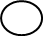 Всі завдання для мене були складними.Органи рослинДля чого потрібні рослиниКоріньСтеблоЛисткиКвітиПлодиНасінняНими рослина дихає, вбирає світло і випаровує воду.З насіння утворюється нова рослина.З квітки утворюється плід з насінням.Рослина укріплюється в ґрунті, всмоктує воду і поживні речовини. Орган росту.Сприяють розповсюдженню насіння.Вода і поживні речовини надходять з кореня до іншихорганів. Орган росту.